武汉理工大学化学化工与生命科学学院2024年博士研究生招生录取工作实施细则为做好2024年我院博士研究生招生考核工作，根据《武汉理工大学公开招考博士研究生暂行办法》（校研字〔2016〕78号）《武汉理工大学2024年博士研究生招生简章》和《武汉理工大学化学化工与生命科学学院2024年博士研究生招生方案》等精神和要求，结合学院实际制订本实施细则。一、组织机构学院成立由主要负责人任组长，分管研究生教育工作、纪检监察工作的负责人等担任成员的研究生招生工作领导小组，负责对整个招生过程进行组织、监督和指导。具体人员构成如下：组  长：韩同远、孙涛垒副组长：谢  浩、耿英刚组  员：谢智中、王春梅、沈 雷、李 曦、徐海星、夏 涛、陈碧峰二、学院招生专家组学院成立博士生报名资格审核专家小组负责学院博士研究生申请材料的审核、学院考核、面试等相关工作。学术型学位专家组从专家库随机抽选（要求指导过一届及以上博士毕业生或承担国家重大科研项目的博士生导师）；专业学位专家组由校内外同行专家组成，其中校外专家不少于1/3。三、考核形式2024年博士研究生招生考核采用线下形式举行。四、考核对象考核对象为化学化工与生命科学学院2024年博士研究生招生考试入围考生，详见http://sccels.whut.edu.cn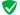 五、考核时间和地点签到时间：2024年4月20日（周六）8:30-9：00签到地点：武汉理工大学南湖校区博学北新4教学楼209室笔试时间：2024年4月20日（周六）9：00-11:00，学术型学位博士考生。笔试地点：武汉理工大学南湖校区博学北新4教学楼210室面试时间：2024年4月20日（周六）13:30开始，所有博士考生均要参加面试。面试地点：面试当天于南湖校区博学北新4教学楼209室查看具体考场。考生可在南湖校区博学北新4教学楼209室210室候考。六、考核方式（一）学术型学位博士考生考核方式1.学术型学位博士考生包括笔试（非免笔试考生）和专业面试；免笔试考生直接进入专业面试。2.笔试科目：化学专业综合（满分100 分），主要考核外语水平、学术素养、知识结构、本学科博士研究生应具备的基本研究方法，不指定参考教材。其中，必考部分（占60分）：化学研究与分析技术（30分），化学专业英语（30分）；选考部分（占40分）：①有机化学②无机化学③物理化学④高分子化学⑤生物化学等内容，考生按照考试要求从以上5部分内容任选一项作答。化学专业综合考试时间为 120 分钟，其成绩占考生综合成绩的50%。笔试考试时间：2023年4月20日（周六）上午9:00-11:00，笔试考试地点：南湖校区博学北新4教学楼210室。3.面试（满分100分）主要包括个人陈述（15分钟的ppt汇报）和专家提问（不少于10分钟）两个环节，主要对申请者的思想政治素质和品德、创新潜质、综合素养进行考核。其成绩占考生综合成绩的50%。时间：4月20日（周六） 13:30-18:30地点：武汉理工大学南湖校区博学北新4教学楼211室（二）专业型学位博士考生考核方式专业型学位博士考生直接进入专业面试环节。面试科目材料与化工（满分100分），包括个人陈述（15分钟的ppt汇报）和专家提问（不少于10分钟）两个环节，主要对申请者的思想政治素质和品德、创新潜质、综合素养进行考核。时间：4月20日（周六） 13:30-18:30地点：武汉理工大学南湖校区博学北新4教学楼212室七、拟录取（一）考生综合成绩（化学）=化学专业综合考试成绩×50%+面试成绩×50%。考生综合成绩（材料与化工）= 面试成绩×100%。（二）思想政治素质和品德考核：主要考核申请考生的政治态度、思想表现、学习态度、道德品质、遵纪守法以及诚实守信等。思想政治素质和品德考核不作量化计分，考核结果分合格与不合格。该项不合格考生取消录取资格。（三）博士研究生考生录取按照计划类型、导师额定接收指标、录取原则和考生成绩相结合的方式择优录取。面试不合格者（低于60分），不予录取。八、补充事项（一）考生须于面试当天提交《武汉理工大学2024年博士研究生招生思想政治素质和品德考核表》和《武汉理工大学2024年博士研究生招生考试考生承诺书》。（二）考生须自带黑色签字笔，可携带作图工具（直尺、三角板、无封套橡皮等）和无存储功能的计算器，其他物品放在监考员指定的位置，严禁携带各种通讯工具。（三）学院纪委全程参与和监督录取工作，电话：027-87598587。（四）博士研究生相关招生信息见武汉理工大学研究生院官网（http://gd.whut.edu.cn/）及武汉理工大学化学化工与生命科学学院官网（http://sccels.whut.edu.cn/），请考生及时关注，避免错过。（五）2024年4月16日—20日进入http://218.197.101.52:8090/ 下载准考证，考试当天凭准考证入校。                                                        化学化工与生命科学学院                                      2024年4月16日